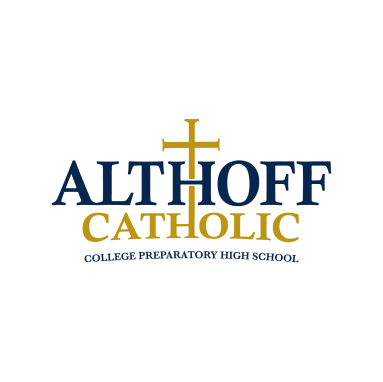 35th Annual Althoff Catholic Golf Classic: September 21, 2022      St. Clair Country ClubRegistration FormIndividual Name: _________________________________________________________________________________Team Members Names:_______________________________________________________________________________________________________________________________________________________________________________Street Address: ___________________________________________________________________________________City: ______________________________________________	State: ___________	Zip: ______________________Phone: __________________________________	Email: ______________________________________________Single Player Admission: $250Team Admission (4 players): $1,000Payment Information:_____ Enclosed is my/our check payable to Althoff Catholic in the amount of $____________________._____ I’d/We’d like to pay via credit card.  Please call Haley at (618) 235-1100 Ext. 116.Signature:  _____________________________________________